Medicine Wheel Recovery Services, Inc.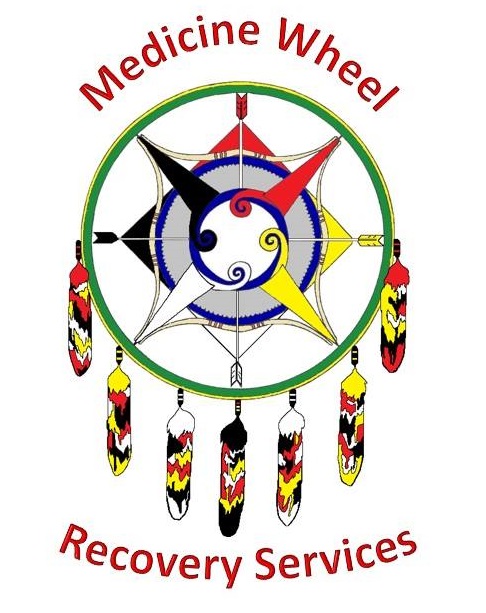 58147 Columbia River Highway, Suite C; St. Helens, Oregon 97051Phone: (503) 396-5322; Fax: (503) 410-5678www.medicinewheelrecoveryservices.orgDUII Educational CoursesMODULE 5: SUBSTANCE USE DISORDER RECOVERY SUPPORT SERVICESComplete the “Give Yourself a Hand” worksheetAFTER COMPLETING PAPERWORKName one thing you have learned:Name one thing you want to learn more about: